Literacy – Nonsense PoemsThis week will cover the key stage 1 spoken English, reading and writing national curriculum objectives. Session 1 Read poem – On the Ning Nang Nong What do they notice? – rhyming and it does not make sense as it is a nonsense poem 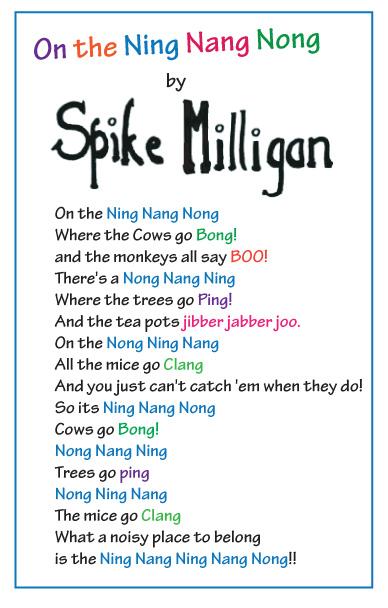 You could share a few facts about the poet. Spike Milligan •	Spike Milligan was a very famous poet.  •	He wrote mainly for children. •	His poems were very silly and known as literary nonsense.•	On the Ning Nang Nong was his most famous poem, about an imaginary      land. If you want you can watch this video that explains about nonsense poems:https://www.bbc.co.uk/bitesize/topics/z4mmn39/articles/zgbyw6fUsing the copy of the poem get your child to look more closely at it.       Look at the silly words – what do they mean? Can you explain what is happening? Does it matter? What is your favourite part? Encourage your child to highlight the rhyming words and repetition.  Video showing what a rhyme ishttps://www.bbc.co.uk/bitesize/topics/zjhhvcw/articles/zqjgrdm      Play some rhyming games e.g.       Match up rhyming pairs activity – first match up the pairs then you could play            a memory game of pairs.       Competition in one minute – How many words can they come up with that rhyme with e.g. rat. Children write down own words.       Go on a hunt around the house – can you find something that rhymes with mat etc? Session 2 Watch video of Spike Milligan performing the poem On the Ning Nang Nong            https://www.bbc.co.uk/bitesize/clips/zgnxpv4 Tell your child that they will be learning and performing the poem to family. You could record it if you wish and show to other family members. Please feel free to email your child’s teacher to tell us how the performance went.             Watch video telling children how they can memorize poem if you wish.            https://www.bbc.co.uk/bitesize/topics/zjhhvcw/articles/zsgvjtyGet creative!            If you have musical instruments, they could use these, or they could make             their own using items around the home e.g. pan and wooden spoon – drums, rice in a container – shakerT          They could make up actions alongside the poem and use scarves and ribbons in their performance. Change their voice for different parts of the poem. Change their location in their house. Children plan out what they are going to do when performing it Session 3Children continue to memorise and work on performance Perform and record if wish to share with other family members. Send an email if you wish to your child’s teacher saying how the eprformance went. Session 4Introduce other nonsense poems Michael Rosen reads a variety of his own nonsense poems https://www.youtube.com/watch?v=kt28bVw0xYwHow to make own nonsense poem       Children to find nonsense words that rhyme with words from the model text:TailWig DogCatBooBongPingClangUse these to write own poem, using same structure as original, only changing the rhyming words and animals. See word document to help. Session 5 Children complete writing and drawing illustrations to go alongside the poem and perform for family and carers if they wish. Extra - Other links to nonsense poemsMichael Rosen has a great youtube channel https://www.youtube.com/watch?v=gJ-28zrYq-MMore nonsense poems https://www.youtube.com/channel/UC7D-mXO4kk-XWvH6lBXdrPwOther Michael Rosen poems More Nonsense Poems An Alphabet – Edward Lear Jabberwocky – Lewis Carrol 